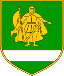 Općina FerdinandovacOBRAZAC PRIJAVE ZA KORISNIKEIME I PREZIME: ADRESA:  OIB:  KONTAKT TEL. ILI MOB.: MJESTO I DATUM:Predmet: Prijava osoba za korištenje usluga POTPORE I PODRŠKE OSOBAMA STARIJE ŽIVOTNE DOBI  I OSOBA U NEPOVOLJNOM POLOŽAJU u sklopu projekta „Pomoć je moć 2“ kroz program „ZAŽELI – program zapošljavanja žena – faza III“ (UP.02.1.1.16.)Zainteresiran/a sam za korištenje besplatne usluge potpore i podrške osobama starije životne dobi u nepovoljnom položaju i ispunjavam navedene uvjete (zaokružite tvrdnje koje se odnose na Vas):Osoba sam stara 65 godina ili starija;Osoba sam mlađa od 65 godina, ali teško pokretna ili nepokretna, odnosno imam nužnu potrebu za pomoć u kućanstvu;Osoba sam s invaliditetom;Živim u samačkom kućanstvu;Živim u zajedničkom kućanstvu, ali mi ukućani nisu u mogućnosti osigurati potrebnu skrb;Ne ostvarujem pravo na  predmetnu uslugu potpore i podrške osigurane iz sredstava Državnog proračuna ili drugog javnog izvora.Pod materijalnom i kaznenom odgovornošću izjavljujem da su podaci u prijavi istiniti te da ću prihvatiti osobu koja će mi kroz projekt „Pomoć je moć 2“ pružati usluge potpore i podrške. Suglasan/suglasna sam da Općina Ferdinandovac u sklopu projekta „Pomoć je moć 2“ prikuplja i obrađuje gore navedene osobne podatke i prosljeđuje ih trećoj strani samo u svrhu za koju su prikupljeni, a sukladno Općoj uredbi o zaštiti podataka (UREDBA (EU) 2016/679 EUROPSKOG PARLAMENTA I VIJEĆA od 27. travnja 2016.) i Zakonu o provedbi Opće uredbe o zaštiti podataka („Narodne novine“ 42/18).Priložena dokumentacija: 1. Preslika osobne iskaznice    Podnositelj/ica zahtjeva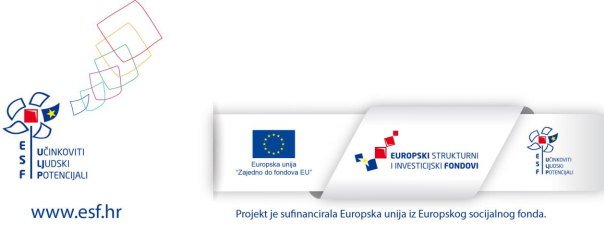 